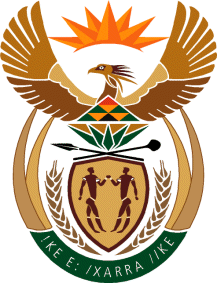 MinistryEmployment & LabourRepublic of South AfricaPrivate Bag X499, PRETORIA, 0001. Laboria House 215 Schoeman Street, PRETORA Tel: (012) 392 9620 Fax: 012 320 1942Private Bag X9090, CAPE TOWN, 8000. 120 Plein Street, 12th Floor, CAPE TOWN Tel: (021) 466 7160 Fax 021 432 2830www.labour.gov.zaNATIONAL ASSEMBLYWRITTEN REPLYQUESTION NUMBER:					        	23 [NW980E]INTERNAL QUESTION PAPER NO.:				01 of 2019DATE OF PUBLICATION:					        	20 JUNE 2019DATE OF REPLY:						           29 JULY 201923.	Mr H S Gumbi (DA) to ask Minister of Employment and Labour:What number of (a) employees received compensation for permanent disablement as a result of the application of section 49(2)(c) of the Compensation for Occupational Injuries and Diseases Act, Act 130 of 1993, as amended, in each of the past 10 calendar years and (b) the specified employees were classified as not being able to work anymore due to the nature of the injury or disease contracted at work?		NW980EReply:I reply to both (a) and (b) based on information at our disposal currently. The current system that we use is making the attached information available to the Honourable Member.